Załącznik nr 1 do Regulaminu PrzetarguZGŁOSZENIE UDZIAŁU W PRZETARGU USTNYM NIEOGRANICZONYMDANE ZGŁASZAJĄCEGO1. ……………………………………………………………………………………………………….…………………………………………..……(imię/imiona i nazwisko lub nazwa firmy)……………………………………………………………………………………………………..……………………………………………………..(adres/siedziba)……………………………………………………………………………………………………………….……………………………………………(adres do doręczeń)……….……………………..……………            ……….……………………..……………            ……….…………….………..……………                   (PESEL)                                                 (NIP)                                                      (REGON)2. …………………………………………………………………………………………………………………………………………………………(imię/imiona i nazwisko lub nazwa firmy)……………………………………………………………………………………………………………………………………………………….…..(adres/siedziba)………………………………………………………………………………………………………………………………………………………….…(adres do doręczeń)……….……………………..……………            ……….……………………..……………            ……….…………….………..……………                   (PESEL)                                                 (NIP)                                                      (REGON)Zgłaszam udział w II przetargu ustnym nieograniczonym na sprzedaż nieruchomości gruntowej niezabudowanej stanowiącej własność Gminy Jedlińsk położonej w Woli Gutowskiej oznaczonej w ewidencji gruntów i budynków działką nr:- ……………………. o powierzchni ………………… ha,- ……………………. o powierzchni ………………… ha,- ……………………. o powierzchni ………………… ha,- ……………………. o powierzchni ………………… ha,- ……………………. o powierzchni ………………… ha,- ……………………. o powierzchni ………………… ha,- ……………………. o powierzchni ………………… ha,- ……………………. o powierzchni ………………… ha,- ……………………. o powierzchni ………………… ha,- ……………………. o powierzchni ………………… ha,Oświadczam, że zapoznałem/am się ze stanem prawnym i faktycznym przedmiotu przetargu oraz warunkami przetargu i przyjmuję je bez zastrzeżeń.Wyrażam zgodę na przetwarzanie przez Wójta Gminy Jedlińsk moich danych osobowych podanych w niniejszym zgłoszeniu, dla potrzeba przeprowadzenia przetargu i zawarcia umowy sprzedaży. Jednocześnie oświadczam, że zostałem/am poinformowany/a
o zasadach przetwarzania moich dan osobowych oraz przysługujących mi uprawnieniach wynikających z obowiązujących przepisów prawa w tym zakresie. W przypadku nie wygrania przetargu bądź odwołania, unieważnienia lub zakończenia przetargu wynikiem negatywnym, proszę o zwrot wadium na konto nr 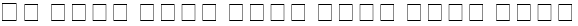 Jedlińsk, dnia …..…….………………. r.                                            ………………….………       …………….………….(podpis)                          (podpis)Załączniki:Kopia dowodu wniesienia wadium.Oświadczenie, o którym mowa w pkt. IV.2 Regulaminu Przetargu - w przypadku uczestnictwa w przetargu osoby pozostającej w związku małżeńskim. W zależności od treści oświadczenia winny zostać dokonane czynności lub dołączone dokumenty określone w pkt. IV.3 Regulaminu Przetargu.W przypadku osób fizycznych, osób prawnych lub jednostek organizacyjnych nieposiadających osobowości prawnej, lecz posiadających zdolność prawną – w zależności od formy prowadzenia działalności gospodarczej:odpis z KRS (oryginał lub wydruk z Internetu) - załączony odpis z KRS powinien być wydany lub wydrukowany nie wcześniej niż na trzy miesiące przed datą przetargu ustaloną w ogłoszeniu; do odpisu powinno być dołączone oświadczenie osób uprawnionych do reprezentacji uczestnika przetargu, że od daty wydania lub wydrukowania odpisu z rejestru dane w nim zawarte nie uległy zmianie i do dnia przetargu dane te nie ulegną zmianie,umowa, akt założycielski lub statut wraz ze wszystkimi zmianami (kopia poświadczona za zgodność z oryginałem przez osobę przyjmującą zgłoszenie udziału w przetargu),uchwała właściwego organu wyrażająca zgodę na nabycie nieruchomości (oryginał),wydruk z Centralnej Ewidencji i Informacji o Działalności Gospodarczej.Inne, np. pełnomocnictwa poświadczone notarialnie (oryginał).Klauzula informacyjna RODO:Administratorem danych osobowych, jest Wójt Gminy Jedlińsk (adres: ul. Warecka 19, 26 – 660 Jedlińsk, tel. kontaktowy: 48 32 13 021, email: jedlinsk@jedlinsk.pl).Administrator wyznaczył Inspektora Ochrony Danych, z którym mogą się Państwo kontaktować we wszystkich sprawach dotyczących przetwarzania danych osobowych za pośrednictwem adresu email: inspektor@cbi24.pl lub pisemnie na adres Administratora. Jako Administrator, w celu przeprowadzania kwalifikacji i udziału w przetargu oraz w celu ewentualnego zawarcia umowy sprzedaży, jej realizacji, a także w celach związanych z obowiązkiem ewidencji korespondencji kierowanej z/do Urzędu i w celu obowiązku archiwizacji dokumentacji, będziemy przetwarzać dane osobowe zawarte we wszelkich dokumentach złożonych w odpowiedzi na niniejsze ogłoszenie oraz pozostałych dokumentach wymaganych do zawarcie umowy po rozstrzygnięciu przetargu, w związku z realizacją postępowania na podstawie ustawy o gospodarce nieruchomościami, ustawy kodeks cywilny, ustawy o kształtowaniu ustroju rolnego.  Państwa dane osobowe będą przetwarzane przez okres niezbędny do realizacji ww. celu
z uwzględnieniem okresów przechowywania określonych w przepisach szczególnych,  w tym przepisów archiwalnych. Państwa dane nie będą przetwarzane w sposób zautomatyzowany, w tym nie będą podlegać profilowaniu.Państwa dane osobowych nie będą przekazywane poza Europejski Obszar Gospodarczy (obejmujący Unię Europejską, Norwegię, Liechtenstein i Islandię).W związku z przetwarzaniem Państwa danych osobowych, przysługują Państwu następujące prawa:prawo dostępu do swoich danych oraz otrzymania ich kopii;prawo do sprostowania (poprawiania) swoich danych osobowych;prawo do ograniczenia przetwarzania danych osobowych;prawo wniesienia skargi do Prezesa Urzędu Ochrony Danych Osobowych (ul. Stawki 2, 00-193 Warszawa), w sytuacji, gdy uzna Pani/Pan, że przetwarzanie danych osobowych narusza przepisy ogólnego rozporządzenia o ochronie danych osobowych (RODO);Podanie przez Państwa danych osobowych jest niezbędne do udziału w przetargu i zawarciu umowy po jego rozstrzygnięciu. Nieprzekazanie danych skutkować będzie brakiem realizacji celu, o którym mowa w punkcie 3.Państwa dane mogą zostać przekazane podmiotom zewnętrznym na podstawie umowy powierzenia przetwarzania danych osobowych, a także podmiotom lub organom uprawnionym na podstawie przepisów prawa.Jedlińsk, dnia …..…….………………. r.                          ………………….………       …………….………….		(podpis)                          (podpis)	